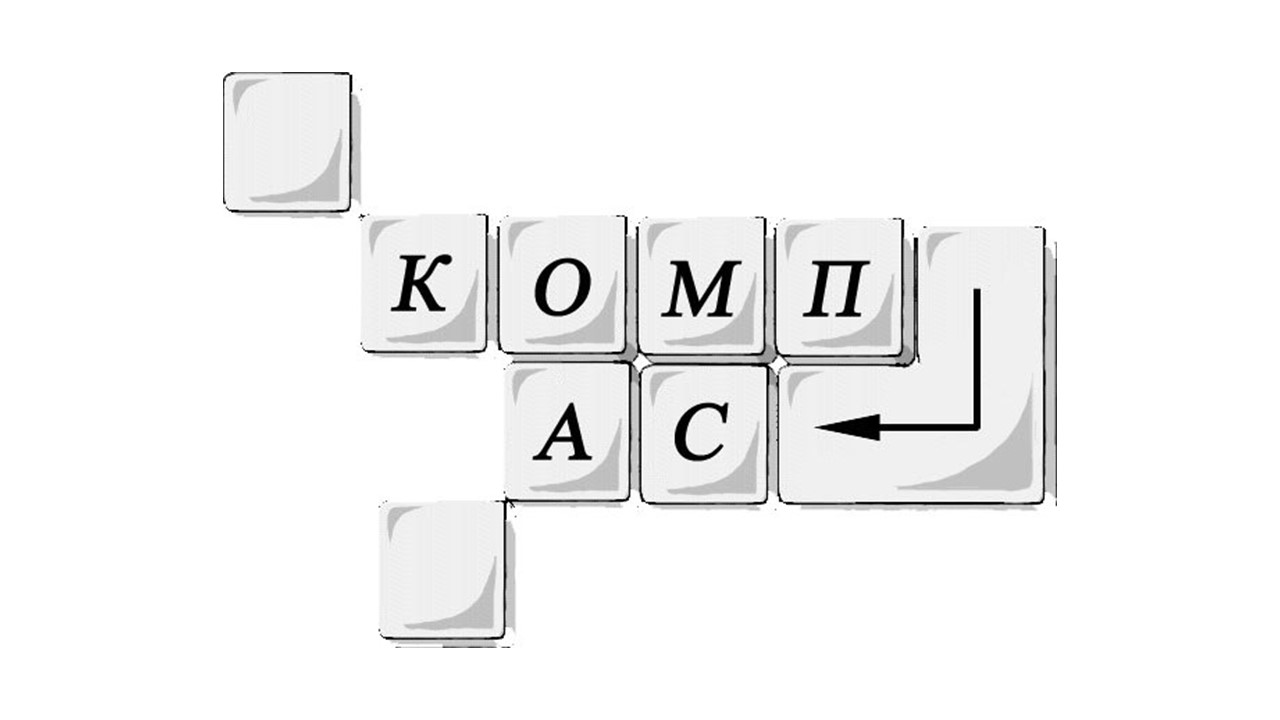 Дорогие друзья!1 апреля 2023 года в Рязанском городском Дворце детского творчества стартовал XXIII городской открытый фестиваль компьютерных знаний «Компьютерный Ас», который посвящен Году педагога и наставника в Российской Федерации. Девиз фестиваля: «Великие примеры — лучшие наставники» (К. Клаузевиц).В этом году на фестиваль были поданы индивидуальные и коллективные заявки на участие от 200 ребят, которые представляли свои работы в номинациях «Презентация», «Компьютерный дизайн», «Программирование», «Видеоролик и мультипликация». По итогам I (заочного) этапа, который проходил с 04 апреля по 09 апреля 2023 года, были определены участники  II (финального) очно-заочного этапа. II (финальный) очно-заочный этап проходил с 11 апреля по 16 апреля 2023 года:  12 апреля 2023 года состоялся конкурс «Программирование»,  13 апреля 2023 года - конкурс «Презентация». Все другие конкурсы фестиваля проходили в заочном формате. Со списком победителей, получивших звание лауреата I, II, III степени, можно ознакомиться ниже.Поздравляем победителей II (финального) очно-заочного этапа и приглашаем всех лауреатов I, II, III степени и участников, получивших специальный диплом,  на церемонию награждения и выдачи наградных материалов 27 апреля 2023 г. во Дворец детского творчества (ул. Есенина, каб. 36):14:30 – награждение лауреатов I, II, III степени в номинациях «Компьютерная графика. Рисунок», «Анимационная открытка», «Компьютерная графика. Коллаж»;16:30 – награждение лауреатов I, II, III степени в номинациях «Презентация», «Программирование», «Видеоролик и мультипликация»  (всем гостям Дворца просьба иметь сменную обувь).
Дипломы участников будут выложены не позднее 5 мая 223 года. Следите за информацией на сайте http://www.rgddt.ru/previews/previews_138.html и 
в группе ВКонтакте https://vk.com/shkz_kompas .С уважением, оргкомитет фестиваляСписок победителей 
XXIII городского открытого фестиваля компьютерных знаний «КОМПЬЮТЕРНЫЙ АС»Номинация «Презентация»Номинация «Программирование»Номинация «Интернет-ресурс»Номинация «Компьютерный дизайн»Компьютерная графика. КоллажКомпьютерная графика. РисунокАнимационная открыткаКомпьютерная анимацияНоминация «Видеоролик и мультипликация»Оргкомитет.
17 апреля 2023 г.№УчастникОО МестоГорностаев ВалерийМБОУ "Школа №34" Спец. диплом за творческий подходАсанкина ПолинаОГАУ ДО «ЦЦО «ИТ-куб»лауреат I степени Проказникова ЕлизаветаМБОУ «Гимназия №2»лауреат I степениАгапова ДарьяОАНО "Школа №360"лауреат I степениГаркави ТимофейОГАУ ДО «ЦЦО «ИТ-куб»лауреат II степениВарнавский КонстантинМБОУ "Школа №68"лауреат II степениКостяев ДанилаМБОУ "Гимназия №5"лауреат II степениКрылов БогданМБОУ «Гимназия № 2»лауреат II степениМамушкин Макар, Довгая МаргаритаОАНО "Школа №360"лауреат II степениДанкова КсенияМБУ ДО "МУЦ"лауреат II степени Чевтайкина ПолинаМБОУ "Школа №73"лауреат II степени Курагин МихаилОГАУ ДО «ЦЦО «ИТ-куб»лауреат III степени Фадеев МишаОГАУ ДО «ЦЦО «ИТ-куб»лауреат III степени Панарина ПолинаМБУ ДО "МУЦ"лауреат III степени Кученкова ОксанаМБОУ «Школа №54»лауреат III степени Леденев ИванМБУ ДО "МУЦ"лауреат III степени №УчастникОО МестоКартофельников ДмитрийМАУДО "РГДДТ"лауреат I степени Захаров МаксимЧУДО "Школа юного менеджера"лауреат I степени Воронин ИванОГАУ ДО «ЦЦО «ИТ-куб» лауреат I степени Страхов Станислав, Елшанов ДанилаОГАУ ДО «ЦЦО «ИТ-куб»лауреат I степени Бертов АртурМАУДО "РГДДТ"лауреат II степени Грохотова ЕленаИОЦ "Содружество"лауреат II степени Зайцев ИгорьМБОУ "Гимназия №2"лауреат II степени Мирошкин ЕгорИОЦ "Содружество"лауреат II степени Юшин ИванИОЦ "Содружество"лауреат II степени Федосов КириллОГАУ ДО «ЦЦО «ИТ-куб»лауреат II степени Калугина ВалерияМАУДО "РГДДТ"лауреат III степени Сычева ОлесяМАУДО "РГДДТ"лауреат III степени Кондрашов АртёмОГАУ ДО «ЦЦО «ИТ-куб»лауреат III степени №УчастникОО МестоГордеев ЕвгенийОАНО "Школа №360"лауреат I степениДмитров МаксимМБОУ "Гимназия №2"лауреат II степени Штрыков ДаниилМБОУ "Школа №73"лауреат II степени №УчастникОО МестоКомарова ВарвараМАУДО "РГДДТ"лауреат I степени Верещагин ДаниилЧУДО "Школа юного менеджера"лауреат I степени Ширяева АлисаЧУДО "Школа юного менеджера"лауреат I степени Марфин АлексейМБОУ "Школа №68"лауреат II степениЯкушева МаргаритаМБОУ "Школа № 68"лауреат III степени Маркова ВарвараМБОУ "Школа № 68" лауреат III степени Акулова ЕлизаветаОАНО "Школа №360"лауреат III степени №Участник ООМестоКузнецов АртёмМБОУ «Школа №68»Спец. диплом за творческий подходКирина ПолинаМАУДО «РГДДТ»лауреат I степени Кононов ДаниилМБОУ "Школа №34" лауреат I степени Мюльбергер МикаэльМАУДО «РГДДТ»лауреат II степени Гогина ВасилисаМАУДО "РГДДТ"лауреат II степени Антонюшенков ЕгорИОЦ "Содружество"лауреат II степени Громко МихаилМАУДО «РГДДТ»лауреат III степени Митронин МатвейМАУДО «РГДДТ»лауреат III степени Семерюк ЕгорМАУДО «РГДДТ»лауреат III степени Седов АлексейМАУДО "РГДДТ"лауреат III степени Аленин АлександрМБОУ "Гимназия №2"лауреат III степени Калинина ДарьяМБОУ "Школа № 70"лауреат III степени №Участник ООМестоСоколова МарияОГАУ ДО "ЦЦО ИТ-Куб"лауреат I степени Качина МарияИОЦ "Содружество"лауреат I степени Данилин ИльяОГАУ ДО "ЦЦО ИТ-Куб"лауреат II степени Тихонова ТаисияИОЦ "Содружество"лауреат II степени Суслова ЕкатеринаОГАУ ДО "ЦЦО ИТ-Куб"лауреат III степени Пименов АлександрМБОУ "Гимназия № 2"лауреат III степени №Участник ООМестоМатвеев ИванИОЦ "Содружество"лауреат I степени Аксенова Елизавета, 
Афиногенов Петр,
Боровкова Софья,
Малышев Арсений,
Почин Игорь,
Тихомиров Егор,
Чикучинов Камиль,
Шутов НиколайМАУДО "РГДДТ"лауреат I степени Мудрова Ирина,
Кучаева Мария,
Потанина Елизавета,
Ермаков Федор,
Калинин Денис,
Помазан ТимофейМАУДО "РГДДТ"лауреат II степени Фомичева ПолинаИОЦ "Содружество"лауреат II степени Пименов АлександрИОЦ "Содружество"лауреат III степени Шелест АртемИОЦ "Содружество"лауреат III степени Новикова ВикторияМАУДО "РГДДТ"лауреат III степени №Участник ООМестоМусинов Григорий, Михайлова Соня, Миронова Дарья, Шумкова Алиса, Емельянова Адель, Сёмкина Ксения, Глазков Михаил, Черкасова Ольга, Илюшин Никита, Еремецкая ВераШкола 360лауреат I степени Демин ВикторМАУДО "РГДДТ"лауреат I степени Учащиеся начальной школыОГБОУ "Школа-интернат № 26" 
г. Рязанилауреат II степени Мусинов Гриша, Михайлова Соня, Миронова Даша, Шумкова АлисаШкола 360лауреат II степени Авачева Дарья,Авачев Тимофей, Родионов Илья, Сафронов Александр, Янина СофияМБОУ «Школа № 72 с углубленным изучением отдельных учебных предметов»лауреат III степени Малахова Анастасия,
Наумова СофьяМБОУ "Школа №73"лауреат III степени 